                 ODDELEK 1 - 2 LET                                                                                                                               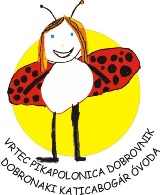 VRTEC PIKAPOLONICA DOBROVNIK / DOBRONAKI  KATICABOGÁR  ÓVÓDAe-mail:vrtec.dobrovnik@gmail.comtel.št  02-579-10-31.                                                                           6029-1/2021-3VABILOVabimo Vas na 1. roditeljski sestanek v vrtec Pikapolonica Dobrovnik, ki bo v četrtek,16. 9. 2021, ob 16.30 uri.Seznanili vas bomo z novostmi vzgojno-izobraževalnega dela v letošnjem šolskem letu.Zaradi trenutnih epidemioloških razmer vas vljudno prosim, da se sestanka udeleži en stariš vsakega otroka ter da ob prihodu upoštevate zdravstvena priporočila NIJZ-ja  (maska, razkuževanje rok, razdalja vsaj 1,5 m).Vljudno vabljeni!Vzgojiteljici oddelka      1 – 2 ÉVES GYERMEKEK TAGOZATA                      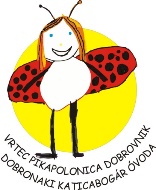 VRTEC PIKAPOLONICA DOBROVNIK / DOBRONAKI  KATICABOGÁR  ÓVÓDAe-mail:vrtec.dobrovnik@gmail.comtel.št  02-579-10-31.                                                              MEGHÍVÓ                                                  6029-1/2021-3Tisztelettel mehívjuk Önöket az első szülőértekezletre, amely csütörtökön,2021. szeptember 16-án, 16.30-kor lesz a helybeli óvodában.Az új iskolaévi nevelő oktató munkát szeretnénk ismertetni önökkel.A jelenlegi egészségügyi helyzetre való tekintettel, kérem a gyermek egyik szülője vegyen részt az értekezleten. Az iskola területén vegyék figyelembe az Országos Közegészségügyi Intézet utasításait (maszk viselése, kéz fertőtlenítése, 1,5 m távolság betartása).                                                                                          Tisztelettel, az óvoda pedagógusai